  ASIAN-AMERICAN PACIFIC ISLANDERS 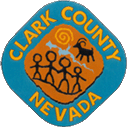 COMMUNITY COMMISSIONPhillip J. Cohen Theater (inside the Student Union at UNLV)4505 S. Maryland ParkwayLas Vegas, NV 89154COMMUNITY TOWN HALL:HATE HAS NOT HOME HERE A CONVERSATION ON RACISM AND XENOPHOBIAFriday, June 3, 2022MINUTESCommission Members:  	Craig Valdez, Chair PRESENT			June Monroe PRESENT			Arlene Anita Markthepharack, Vice-Chair PRESENT	Swadeep Nigam PRESENT			Terry Chi EXCUSED				Neeka Simpson PRESENTSon Dao ABSENT		 			Edelweiss Solano PRESENTLeora Dumanlang EXCUSED			Vincent Souza EXCUSEDChristian Giovanni PRESENT			Hardeep Sull EXCUSEDJennie Kim PRESENT				Andrew Wong PRESENTCarmen Gilbert PRESENTCounty Liaison/ Secretary      Javier Rivera-Rojas, (702) 455-3500, Javier.Rivera-Rojas@ClarkCountyNV.govBusiness Address: Clark County Department of Administrative Services, 500 S. Grand Central Parkway, 6th Floor, Las Vegas, Nevada 89155Welcome/Call to OrderThe meeting was called to order at 6:05 p.m.Public Comment- This is a period devoted to comments by the general public about items on this agenda. No discussion, action, or vote may be taken on this agenda item. You will be afforded the opportunity to speak on individual Public Hearing Items at the time they are presented.  If you wish to speak to the Commission about items within its jurisdiction but not appearing on this agenda, you must wait until the "Comments by the General Public" period listed at the end of this agenda. Comments will be limited to three (3) minutes. Please step up to the speaker's podium, if applicable, clearly state your name and address and please spell your last name for the record. If any member of the Commission wishes to extend the length of a presentation, this will be done by the Chair or the Commission by majority vote.No Public CommentInformational ItemsTown Hall Run of Show (for discussion only)Comments by the General Public - A period devoted for comments by the general public about items relevant to the Commission’s jurisdiction. No discussion, action, or vote may be taken on a matter not listed on the posted agenda. Comments will be limited to three (3) minutes. Please step up to the speaker's podium, if applicable, clearly state your name and address and please spell your last name for the record. If any member of the Commission wishes to extend the length of a presentation, this will be done by the Chair or the Commission by majority vote.Cyrus HodjattAdjournment: 07:40pm.	